11 октября  2023  года городской МЭГ была осуществлена  проверка школьной столовой. В ходе проверки члены МЭГ  обратили  большое внимание  на осуществление мониторинга качества поступающих продуктов питания, наличия сертификатов на продукты питания отечественных товаропроизводителей, качества приготовленных блюд,  также наличия и исправности технологического оборудования, соблюдения сроков и условий хранения, доставки продуктов, готовых блюд, соответствия фактического рациона питания детей ежедневному перспективному меню, санитарного состояния столовой.По итогам проверки, даны соответствующие рекомендации.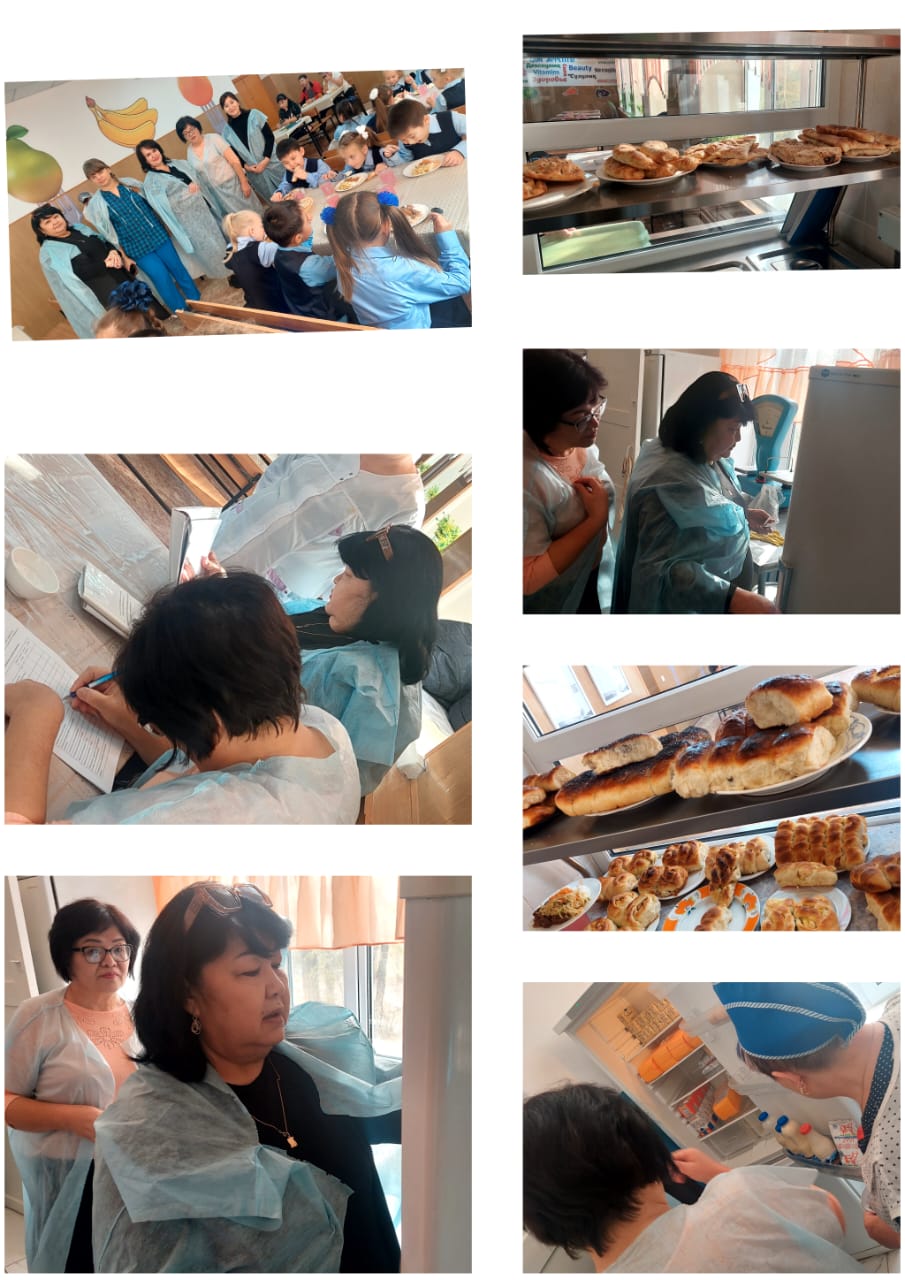 